JÍDELNÍČEK – JELOVNIK               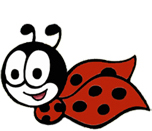 24. 06. –  28.06. 2019.PONDĚLÍSnídaně – chléb, rama, povidla, čáj                                  -ovoceOběd – krůtí polévka, ryžoto s krutim masem, okurkový salátSvačina –  jogurt, chlébÚTERÝSVÁTEKSTŘEDASnídaně – ovesné vločky, cimet-ovoceOběd – hovězí polévka, hovězí guláš, kynuté knedlíky, zeloví salát                                       Svačina – broskveČTVRTEKSnídaně –  chléb, mléčná pomázanka, kakao                                                                       -  ovoce                                                                   Oběd –  smýšená zelenina s vepřovím masem, chléb, koláč Svačina –  jablkaPÁTEKSnídaně - chléb, šunka, čáj- ovoceOběd – husta celerova polévka, zapékané nudle s tvarohemSvačina- melounJídelníček vypracovali: Alenka Veltruská- bacc. zdr. sestraRuženka Husáková – hlavní kuchařkaŠkolka si dodržuje právo výměny jídelníčkuPONEDJELJAK                                                                                                                                                                                                                                                                                              Doručak- kruh, rama, pekmez, čaj                                   -voćeRučak – pureća juha, rižoto sa puretinom, salata od krastavaca                                                  Užina- jogurt, kruhUTORAKBLAGDANSRIJEDA Doručak – zobene pahuljice, cimet- voćeRučak – juneća juha, juneći gulaš, dizani knedli, kupus salata                                      Užina – breskveČETVRTAKDoručak –  kruh, mliječni namaz, kakao- voće                                                                                                                Ručak – varivo od miješanog povrća sa svinjetinom, kruh, kolačUžina – jabuke              PETAKDoručak – kruh, šunka, čaj- voćeRučak – krem juha od celera, zapečeni rezanci sa siromUžina – lubenicaJelovnik izradile: Alenka Veltruski – prvostupnica sestrinstvaRuženka Husak – glavna kuharicaVrtić zadržava pravo izmjene jelovnika